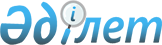 О внесении изменения в приказ Министра по чрезвычайным ситуациям Республики Казахстан от 9 февраля 2021 года № 63 "Об утверждении реестра должностей гражданских служащих органов гражданской защиты Республики Казахстан"Приказ Министра по чрезвычайным ситуациям Республики Казахстан от 27 декабря 2022 года № 339. Зарегистрирован в Министерстве юстиции Республики Казахстан 29 декабря 2022 года № 31416
      ПРИКАЗЫВАЮ:
      1. Внести в приказ Министра по чрезвычайным ситуациям Республики Казахстан от 9 февраля 2021 года № 63 "Об утверждении реестра должностей гражданских служащих органов гражданской защиты Республики Казахстан" (зарегистрирован в Реестре государственной регистрации нормативных правовых актов № 22193) следующее изменение:
      Реестр должностей гражданских служащих органов гражданской защиты Республики Казахстан, утвержденный указанным приказом, изложить в новой редакции согласно приложению к настоящему приказу.
      2. Департаменту ликвидации чрезвычайных ситуаций Министерства по чрезвычайным ситуациям Республики Казахстан в установленном законодательством Республики Казахстан порядке обеспечить:
      1) государственную регистрацию настоящего приказа в Министерстве юстиции Республики Казахстан;
      2) размещение настоящего приказа на интернет-ресурсе Министерства по чрезвычайным ситуациям Республики Казахстан;
      3) в течении десяти рабочих дней после государственной регистрации настоящего приказа в Министерстве юстиции Республики Казахстан представление в Юридический департамент Министерства по чрезвычайным ситуациям Республики Казахстан сведений об исполнении мероприятий, предусмотренных подпунктами 1) и 2) настоящего пункта.
      3. Контроль за исполнением настоящего приказа возложить на курирующего вице-министра по чрезвычайным ситуациям Республики Казахстан.
      4. Настоящий приказ вводится в действие по истечении десяти календарных дней после дня его первого официального опубликования.
      "СОГЛАСОВАН"Министерство труда исоциальной защиты населенияРеспублики Казахстан Реестр должностей гражданских служащих органов гражданской защиты Республики Казахстан
      Расшифровка аббревиатур:
      ГУ – государственное учреждение;
      МЧС – Министерство по чрезвычайным ситуациям;
      ДЧС – департаменты по чрезвычайным ситуациям.
					© 2012. РГП на ПХВ «Институт законодательства и правовой информации Республики Казахстан» Министерства юстиции Республики Казахстан
				
      Министрпо чрезвычайным ситуациямРеспублики Казахстан 

Ю. Ильин
Приложение к приказу
Министра по чрезвычайным
ситуациям Республики 
Казахстан
от 27 декабря 2022 года № 339Утвержден приказом
Министра по чрезвычайным
ситуациям Республики 
Казахстан
от 9 февраля 2021 года № 63
Звено
Ступень
Наименования должностей
Блок А (управленческий персонал)
Блок А (управленческий персонал)
Блок А (управленческий персонал)
А1
1
Руководитель ГУ республиканского значения:
Казселезащиты МЧС Республики Казахстан;
Центра медицины катастроф МЧС Республики Казахстан;
Республиканского оперативно-спасательного отряда МЧС Республики Казахстан.
А1
1-1
Заместитель руководителя ГУ республиканского значения:
Казселезащиты МЧС Республики Казахстан;
Центра медицины катастроф МЧС Республики Казахстан;
Республиканского оперативно-спасательного отряда МЧС Республики Казахстан.
А1
2-1
Заместитель руководителя ГУ областного значения (столицы, города республиканского значения):
служб пожаротушения и аварийно-спасательных работ ДЧС областей, городов республиканского значения и столицы.
А2
1
Руководитель филиала ГУ республиканского значения:
Казселезащиты МЧС Республики Казахстан;
Центра медицины катастроф МЧС Республики Казахстан.
Главный бухгалтер, начальник финансовой службы ГУ республиканского значения:
Казселезащиты МЧС Республики Казахстан;
Центра медицины катастроф МЧС Республики Казахстан;
Академии гражданской защиты имени Малика Габдуллина МЧС Республики Казахстан;
Республиканского оперативно-спасательного отряда МЧС Республики Казахстан.
А2
1-1
Заместитель руководителя филиала ГУ республиканского значения:
Казселезащиты МЧС Республики Казахстан;
Центра медицины катастроф МЧС Республики Казахстан.
Заместитель главного бухгалтера, заместитель начальника финансовой службы, руководитель отдела, руководитель медицинской части (на правах отдела), секретариата (на правах отдела) ГУ республиканского значения:
Казселезащиты МЧС Республики Казахстан;
Центра медицины катастроф МЧС Республики Казахстан;
Академии гражданской защиты имени Малика Габдуллина МЧС Республики Казахстан;
Республиканского оперативно-спасательного отряда МЧС Республики Казахстан.
Руководитель (заведующий) отделения, лаборатории (основной вид деятельности в сфере здравоохранения) ГУ республиканского значения:
Центра медицины катастроф МЧС Республики Казахстан.
А2
2
Главный бухгалтер, начальник финансовой службы, руководитель отдела ГУ областного значения (столицы, города республиканского значения):
служб пожаротушения и аварийно-спасательных работ ДЧС областей, городов республиканского значения и столицы.
А2
2-1
Руководитель (заведующий) отделения (основной вид деятельности в сфере здравоохранения) филиала ГУ республиканского значения:
Центра медицины катастроф МЧС Республики Казахстан.
Руководитель (заведующий) отдела филиала ГУ республиканского значения:
Центра медицины катастроф МЧС Республики Казахстан;
Казселезащиты МЧС Республики Казахстан.
Заместитель руководителя отдела, руководитель медицинской части (на правах отдела) ГУ областного значения (столицы, города республиканского значения):
служб пожаротушения и аварийно-спасательных работ ДЧС областей, городов республиканского значения и столицы;
А3
1
Руководитель (заведующий) отделения, лаборатории в составе отдела (основной вид деятельности в сфере здравоохранения) ГУ республиканского значения:
Центра медицины катастроф МЧС Республики Казахстан.
Руководитель отделения, руководитель медицинской части (на правах отделения), секретариата (на правах отделения), заместитель руководителя отдела ГУ республиканского значения:
Казселезащиты МЧС Республики Казахстан;
Центра медицины катастроф МЧС Республики Казахстан;
Академии гражданской защиты имени Малика Габдуллина МЧС Республики Казахстан;
Республиканского оперативно-спасательного отряда МЧС Республики Казахстан.
А3
1-1
Заведующий аптекой ГУ республиканского значения:
Центра медицины катастроф МЧС Республики Казахстан.
Главный: гидротехник, дирижер, инженер, инспектор, механик, производитель работ, экономист, энергетик ГУ республиканского значения:
Казселезащиты МЧС Республики Казахстан;
Центра медицины катастроф МЧС Республики Казахстан;
Академии гражданской защиты имени Малика Габдуллина МЧС Республики Казахстан.
А3
2
Руководитель (заведующий) отделения, лаборатории, руководитель медицинской части (на правах отделения) ГУ областного значения (столицы, города республиканского значения):
служб пожаротушения и аварийно-спасательных работ ДЧС областей, городов республиканского значения и столицы.
Заместитель руководителя отдела, руководитель (заведующий) отделения филиала ГУ республиканского значения:
Казселезащиты МЧС Республики Казахстан;
Центра медицины катастроф МЧС Республики Казахстан.
А3
2-1
Заведующий аптекой филиала ГУ республиканского значения:
Центра медицины катастроф МЧС Республики Казахстан.
Главный: гидролог, инженер, инспектор, механик, спасатель, экономист, энергетик филиала ГУ республиканского значения:
Казселезащиты МЧС Республики Казахстан;
Центра медицины катастроф МЧС Республики Казахстан;
Республиканского оперативно-спасательного отряда МЧС Республики Казахстан;
ГУ областного значения (столицы, города республиканского значения):
служб пожаротушения и аварийно-спасательных работ ДЧС областей, городов республиканского значения и столицы.
Блок B (основной персонал)
Блок B (основной персонал)
Блок B (основной персонал)
В1
1
Профессор.
В1
2
Главный эксперт;
ведущий научный сотрудник;
доцент.
В1
3
Ведущий эксперт;
старший научный сотрудник;
старший преподаватель высшего учебного заведения, учебного центра.
В1
4
Советник;
старший эксперт;
преподаватель высшего учебного заведения, учебного центра.
В1
5
Эксперт;
методист высшего учебного заведения.
в сфере "Здравоохранение"
в сфере "Здравоохранение"
в сфере "Здравоохранение"
В2
1
Специалисты высшего уровня квалификации высшей категории: врачи всех специальностей.
В2
2
Специалисты высшего уровня квалификации первой категории: врачи всех специальностей.
В2
3
Специалисты высшего уровня квалификации второй категории: врачи всех специальностей.
В2
4
Специалисты высшего уровня квалификации без категории: врачи всех специальностей.
В3
1
Специалисты высшего уровня квалификации высшей категории: лаборант, медицинская(ий) сестра(брат), провизор (фармацевт).
В3
2
Специалисты высшего уровня квалификации первой категории: лаборант, медицинская(ий) сестра(брат), провизор (фармацевт).
В3
3
Специалисты высшего уровня квалификации второй категории: лаборант, медицинская(ий) сестра(брат), провизор (фармацевт).
В3
4
Специалисты высшего уровня квалификации без категории:лаборант, медицинская(ий) сестра(брат), специалист общественного здравоохранения (статистик), провизор (фармацевт).
В4
1
Специалисты среднего уровня квалификации высшей категории: акушерка, диетическая сестра, зубной врач, зубной техник, инструктор по лечебной физкультуре, лаборант, медицинская(ий) сестра(брат), рентгенолаборант, санитарный фельдшер (помощник санитарного врача), фармацевт, фельдшер (-лаборант).
В4
2
Специалисты среднего уровня квалификации первой категории: акушерка, диетическая сестра, зубной врач, зубной техник, инструктор по лечебной физкультуре, лаборант, медицинская(ий) сестра(брат), рентгенолаборант, санитарный фельдшер (помощник санитарного врача), фармацевт, фельдшер (-лаборант).
В4
3
Специалисты среднего уровня квалификации второй категории: акушерка, диетическая сестра, зубной врач, зубной техник, инструктор по лечебной физкультуре, лаборант, медицинская(ий) сестра(брат), рентгенолаборант, санитарный фельдшер (помощник санитарного врача), фармацевт, фельдшер (-лаборант).
В4
4
Специалисты среднего уровня квалификации без категории: акушерка, диетическая сестра, зубной врач, зубной техник, инструктор по лечебной физкультуре, лаборант, медицинская(ий) сестра(брат), рентгенолаборант, санитарный фельдшер (помощник санитарного врача), фармацевт, фельдшер (-лаборант).
в прочих сферах
в прочих сферах
в прочих сферах
В2
1
Специалисты высшего уровня квалификации высшей категории:
воспитатель (основного вида деятельности);
гидротехник (основного вида деятельности);
инженер (основного вида деятельности);
инспектор (основного вида деятельности);
механик (основного вида деятельности);
психолог (основного вида деятельности);
производитель работ (основного вида деятельности);
солист.
В2
2
Специалисты высшего уровня квалификации первой категории:
воспитатель (основного вида деятельности);
гидротехник (основного вида деятельности);
инженер (основного вида деятельности);
инспектор (основного вида деятельности);
механик (основного вида деятельности);
психолог (основного вида деятельности);
производитель работ (основного вида деятельности);
солист.
В2
3
Специалисты высшего уровня квалификации второй категории:
воспитатель (основного вида деятельности);
гидротехник (основного вида деятельности);
инженер (основного вида деятельности);
инспектор (основного вида деятельности);
механик (основного вида деятельности);
психолог (основного вида деятельности);
производитель работ (основного вида деятельности);
солист.
В2
4
Специалисты высшего уровня квалификации без категории:
воспитатель (основного вида деятельности);
гидротехник (основного вида деятельности);
инженер (основного вида деятельности);
инспектор (основного вида деятельности);
механик (основного вида деятельности);
психолог (основного вида деятельности);
производитель работ (основного вида деятельности);
солист;
спасатель.
В3
1
Специалисты среднего уровня квалификации высшей категории:
воспитатель (основного вида деятельности);
гидротехник (основного вида деятельности);
инженер (основного вида деятельности);
инспектор (основного вида деятельности);
механик (основного вида деятельности);
психолог (основного вида деятельности);
производитель работ (основного вида деятельности);
техник (основного вида деятельности).
В3
2
Специалисты среднего уровня квалификации первой категории:
воспитатель (основного вида деятельности);
гидротехник (основного вида деятельности);
инженер (основного вида деятельности);
инспектор (основного вида деятельности);
механик (основного вида деятельности);
психолог (основного вида деятельности);
производитель работ (основного вида деятельности);
техник (основного вида деятельности).
В3
3
Специалисты среднего уровня квалификации второй категории:
воспитатель (основного вида деятельности);
гидротехник (основного вида деятельности);
инженер (основного вида деятельности);
инспектор (основного вида деятельности);
механик (основного вида деятельности);
психолог (основного вида деятельности);
производитель работ (основного вида деятельности);
техник (основного вида деятельности).
В3
4
Специалисты среднего уровня квалификации без категории:
воспитатель (основного вида деятельности);
гидротехник (основного вида деятельности);
инженер (основного вида деятельности);
инспектор (основного вида деятельности);
механик (основного вида деятельности);
психолог (основного вида деятельности);
производитель работ (основного вида деятельности);
техник (основного вида деятельности);
диспетчер (основного вида деятельности);
спасатель.
Блок С (административный персонал)
Блок С (административный персонал)
Блок С (административный персонал)
С1
Руководитель (заведующий) хозяйственных подразделений ГУ:
архива;
банно-прачечного комплекса;
бассейна;
библиотеки;
ветеринарной аптекой;
клуба;
колонны автохозяйства;
коммунально-эксплуатационной службы;
мастерской; музея; производством;
ремонтно-строительной группы;
столовой;
склада спецмедснабжения;
склада тылового и эксплуатационно-технического обеспечения;
технической части;
типографии;
учебного кабинета;
центра (культурного).
Пресс-секретарь.
С2
Специалисты высшего уровня квалификации, выполняющие административные функции: архивист, библиограф, библиотекарь, бухгалтер, ветеринарный врач, дирижер, музыкальный руководитель, инженер всех специальностей, инспектор всех наименований, культорганизатор, лаборант, мастер, менеджер, методист, механик, переводчик, программист, преподаватель, психолог, редактор, референт, технолог, тренер, хормейстер, хранитель фондов в музеях, художник, штурман, экономист, энергетик, экскурсовод, юрист, юрисконсульт.
С3
Специалисты среднего уровня квалификации: архивист, библиотекарь, библиограф, бухгалтер, ветеринарный фельдшер, дирижер, диспетчер автомобильных перевозок, инженер всех специальностей, инспектор всех наименований, корректор, культорганизатор, лаборант, мастер, менеджер, механик, методист, музыкальный руководитель, переводчик, программист, психолог, редактор, техники всех наименований, технолог, тренер, хормейстер, хранитель фондов в музеях, художник, штурман, экономист, экскурсовод, энергетик, юрисконсульт.
Руководитель (заведующий) структурного подразделения занятого хозяйственным обслуживанием ГУ:
бани;
банно-прачечного хозяйства;
бюро;
канцелярии;
клуба учреждения уголовно-исполнительной системы;
котельной;
прачечной;
склада;
стола находок;
хозяйства;
фотолаборатории.
Блок D (вспомогательный персонал)
Блок D (вспомогательный персонал)
Блок D (вспомогательный персонал)
D
Технические исполнители: архивариус, администратор, ассистент, дежурный бюро пропусков, делопроизводитель, дежурный администратор, диспетчер, комендант, контролер, копировщик, машинистка, медицинский регистратор, нарядчик, охранник, оператор: дезкамерного отделения, систем связи, автозаправочной станции, копировальных и печатных машин, компьютерной техники, по обслуживанию компьютерных устройств, регистратор (бюро находок, бюро пропусков), секретарь, учетчик, экспедитор.